ПРОЕКТ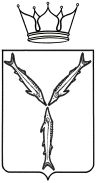 МИНИСТЕРСТВО ТРАНСПОРТА И ДОРОЖНОГО ХОЗЯЙСТВАСАРАТОВСКОЙ ОБЛАСТИП Р И К А Зот _______________ № _______________г. СаратовО внесении изменения в приказ                                                          министерства транспорта и дорожного хозяйства Саратовской области от 3 апреля 2019 года №01-01-12/78В соответствии с Положением, утвержденным постановлением Правительства Саратовской области от 22 апреля 2014 года №246-П «Вопросы министерства транспорта и дорожного хозяйства Саратовской области», ПРИКАЗЫВАЮ:1. Внести в приказ министерства транспорта и дорожного хозяйства Саратовской области от 3 апреля 2019 года № 01-01-12/78 «Об утверждении административного регламента по предоставлению государственной услуги «Выдача разрешений, переоформление разрешений и выдача дубликатов разрешений на осуществление деятельности по перевозке пассажиров и багажа легковым такси» следующие изменения:пункт 2 дополнить абзацем следующего содержания:«приказ министерства транспорта и дорожного хозяйства Саратовской области от 25 июля 2014 года № 01-02-08/28 «Об утверждении формы заявления».».2. Отделу регионального государственного контроля в сфере перевозок пассажиров и багажа легковым такси и административной практики разместить приказ на официальном сайте министерства транспорта и дорожного хозяйства области, а также копию приказа направить в министерство информации и печати области для официального   опубликования.3. Юридическому отделу направить копию настоящего приказа в Управление министерства юстиции Российской Федерации по Саратовской области в семидневный срок после дня первого официального опубликования, в прокуратуру Саратовской области в течение трех рабочих дней со дня подписания.  4. Контроль исполнения приказа возложить на заместителя министра И.А.Козаченко.Министр                                                                                            Н.Н.Чуриков